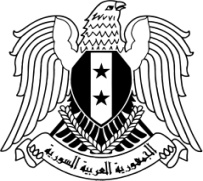 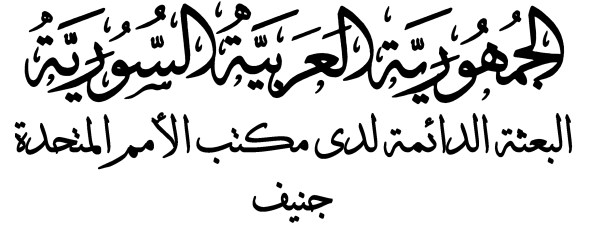 بيان الجمهورية العربية السورية في إطار الاستعراض الدوري الشامل – الدورة 33 الدولة قيد الاستعراض (نيكاراغوا)  15/5/2019يرحب وفد الجمهورية العربية السورية بوفد نيكاراغوا برئاسة السيد الوزير مستشار الرئيس للشؤون الدولية، ويشكره على تقريره الوطني. ويشيد بالجهود التي قامت بها نيكاراغوا خلال فترة الاستعراض لتعزيز وحماية حقوق الإنسان، بما فيها إنشاء اللجنة الوطنية الحكومية بقيادة رئيس الجمهورية لإعداد التقرير الوطني ومتابعته. ويثني على الانجازات التي حققتها الحكومة في مجال حماية حقوق الإنسان وتعزيزها وكفالتها لمواطنيها، بما فيها في مجال التنمية الاجتماعية والاقتصادية، من خلال البرنامج الوطني للتنمية البشرية والسياسات الوطنية والالتزامات الدولية.      ويوصي بما يلي:مواصلة الجهود التي تقوم بها حكومة نيكاراغوا لحماية مواطنيها ودعمهم بما فيها تأمين احتياجاتهم الغذائية من خلال البرامج المتعددة التي تنفذها لهذا الغرض. متابعة تعزيز الحق في الصحة بما فيها الاستفادة من التغطية الصحية الشاملة ومن الخدمات الصحية المجانية. متابعة كفالة الحق في الحصول على التعليم المجاني والمنصف والعالي الجودة والملائم، وتوسيع نطاقه وتعزيز تكافؤ فرص الاستفادة منه.   ونتمنى لوفد نيكاراغوا استعراضاً ناجحاً ولشعبها الاستقرار والازدهار.شكراً السيدة نائب الرئيس.                     